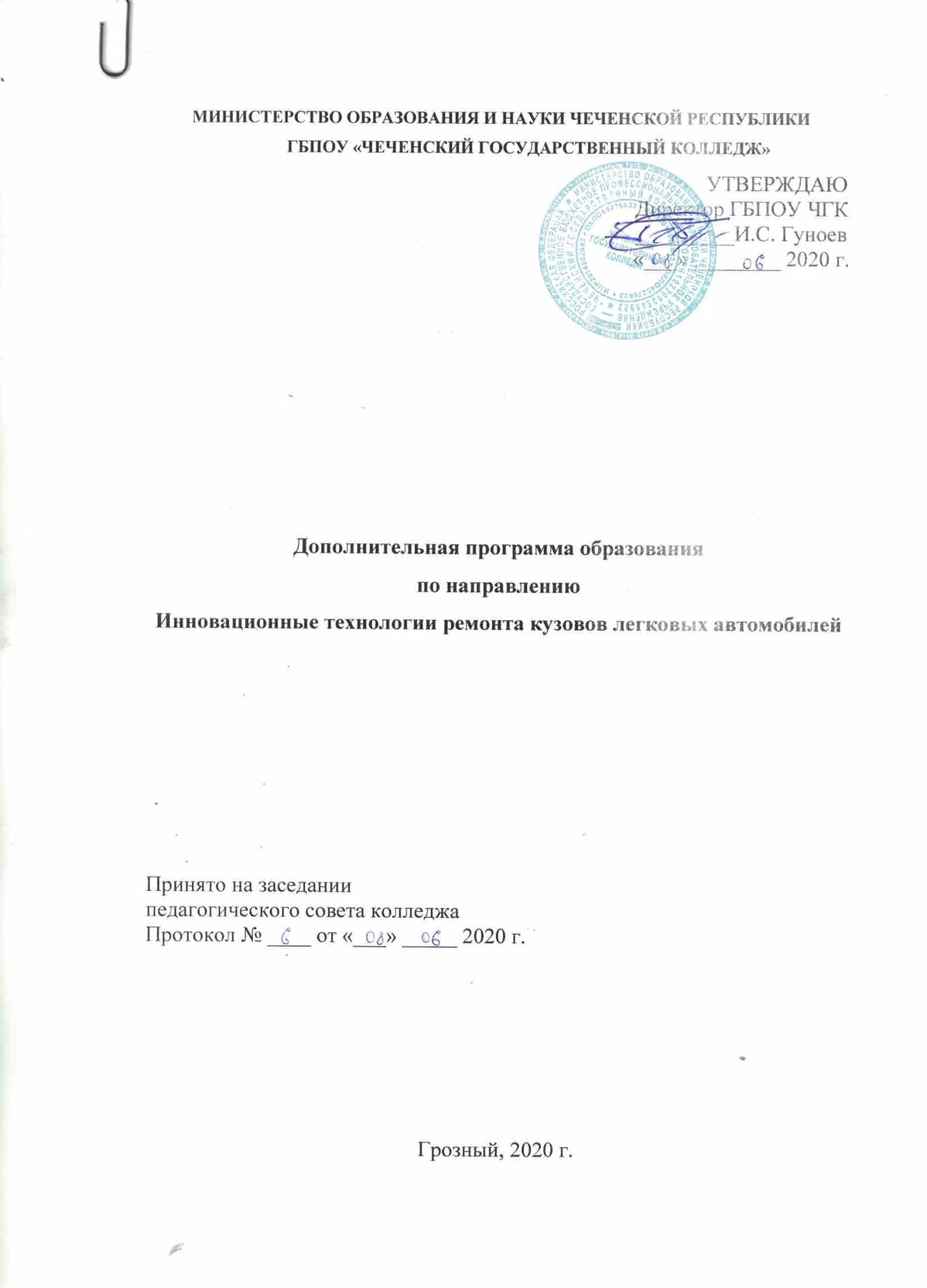 СОДЕРЖАНИЕПаспорт программы1.1.Область применения программы1.2.Характеристика подготовки по программе1.3.Требования к результатам освоения программы2.Структура и содержание программы2.1.Объем программы и виды учебной работы2.2.Тематический план и содержание программы3. Методическое обеспечение программы3.1. Педагогические технологии, методы, формы занятий, мероприятия воспитательного характера3.2 Педагогический инструментарий оценки эффективности программы3.3 Ресурсное обеспечение программы3 .4 Учебно-методический комплект:ПАСПОРТ  ПРОГРАММЫ1.1.  Область применения программыДанная программа направлена на приобретение учащимися навыков   по организации и проведению ремонтно-обслуживающих работ техники, проектирования инновационных прогрессивных технологических процессов ремонта и использование их результатов в профессиональной деятельности.Актуальность программы заключается в том, что умения и навыки, полученные па занятиях, предоставляют возможность учащимся сориентироваться в выборе профессии. Программа позволяет развить индивидуальные творческие способности, накопить опыт в процессе обработки кузовных деталей разной сложности, развить полученные знания и приобретенные трудовые навыки.Кузовной ремонт в своем современном состоянии по технологической сложности и стоимости оборудования не уступает таким серьезным направлениям, как ремонт двигателей или электрооборудования. Кроме того, с течением времени возрастает сложность геометрии корпусов, появляются новые цветовые эффекты отделочных покрытий, повышаются требования к коррозионной устойчивости покрытий. Все это требует совершенствования технологии ремонта.Программа дает углубленное представление об основах инновационных технологий ремонта кузовов легковых автомобилей.Целью программы является получение слушателем компетенций, необходимых для выполнения нового вида профессиональной деятельности в области ремонта и окраски кузовов легковых автомобилей и обеспечение конкурентоспособности слушателей на рынке трудовых ресурсов.Задачами программы являются формирование профессиональных компетенций слушателей по:– сборке кузовных деталей и узлов из профилей тонколистового металла, цветных металлов и сплавов;– демонтажу кузовных деталей;– участию в проведении ремонтных работ, работ разборке и изготовлению оснастки малой и средней степени сложности;– окрашиванию элементов кузова легкового автомобиля;– обслуживанию и настройке окрасочного оборудования и инструмента;– использованию в процессе профессиональной деятельности современных технологий по ремонту и окраске элементов кузова легкового автомобиля.1.2.  Характеристика подготовки по программе.Нормативный срок освоения программы – 144 часа.Форма обучения: очно - заочная, с применением электронного обучения, дистанционных образовательных технологий.В процессе занятий сочетается групповая, командная и индивидуальная работа. Работа выполняется на специально оборудованном рабочем месте оснащенным рабочим столом (верстаком) с тисками и слесарным инструментом. Занятия могут проводиться в слесарной мастерской, а итоговая часть в мастерской Кузовной ремонт на базе ГБПОУ «ЧГК»Формы занятий:- вводное занятие;- комбинированные занятия;- практические занятия;- образец работы — мастер-класс;- занятие - конкурс;- заключительное занятие.1.3.  Требования к результатам освоения программы.результате изучения дисциплины студент должен:знать: структуру, операции и инновационные приемы производственного процесса ремонта машин; инновационные и прогрессивные способы восстановления и упрочнения деталей машин; влияние инновационного оборудования и режимов обработки на показатели качества ремонта изделий;уметь: выявлять и анализировать причины неисправностей и отказов; обосновывать выбор инновационных способов восстановления деталей; разрабатывать технологическую и конструкторскую документацию на восстановление деталей и ремонт сборочных единиц машин и оборудования.владеть: навыком составления схемы производственного процесса ремонта машины, с учетов инновационных методов ремонта; навыком выбора наиболее рационального и прогрессивного способа восстановления и упрочнения деталей машин; навыком разработки эффективного технологического процесса восстановления деталей машин, включающим инновационные методы ремонта.3. Методическое обеспечение программы3.1. Педагогические технологии, методы, формы занятий, мероприятия воспитательного характера:Теоретическая часть — это знакомство с материалами, инструментами, оборудованием, используемых при изготовлении кузовных деталей, приемами безопасной работы,.Практическая часть это изготовление деталей разных моделей, сборка деталей, подготовка творческих и конкурсных работ, участие в конкурсах.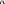 Педагогические технологии, используемые в работе:Технология адаптивной системы обучение приемам самостоятельной работы, самоконтролю, умению самостоятельно разбираться в чертежах при изготовлении деталей.Личностно-ориентированная технология создание условий для развития индивидуальных способностей учащегося.Технология КТД (коллективные творческие дела) — подготовка к Чемпионату «Молодые профессионалы».Формы занятий: групповые, командные и индивидуальные. Основной формой обучения являются групповые занятия. 70 % времени отводится на практические занятия. В основном используется индивидуальная работа с каждым учащимся. Теоретические знания учащиеся получают во время практических занятий.Большое внимание уделяется проблемному методу обучения, когда перед учащимися ставится проблема, а они совместно должны решить её, найти наиболее оптимальный вариант.Методы обучения:Для успешной реализации образовательного процесса «Инновационные технологии ремонта машин» и повышения его эффективности используются как традиционные педагогические технологии, так и методы активного обучения: лекция-визуализация и проблемная лекция/занятие и практические занятия .Словесный: беседа, рассказ, объяснение для передачи учебной информации, актуализации опорных знаний при обобщении и систематизации учебного материала.Наглядный: показ видеоматериала, демонстрация педагогом приемов исполнения, организация работы по образцу.Практический: изготовление деталей, решение творческих заданий.Выбор метода обучения зависит от содержания занятий, уровня подготовки и опыта учащихся.3.2 Педагогический инструментарий оценки эффективности программы:- Тестовый материал для итогового опроса учащихся по усвоению программы .3.3 Ресурсное обеспечение программыМатериально-техническое обеспечение:-кабинет для занятий, соответствующий СанПиН;- столы и стулья; оборудование: станок токарно-винторезный, сверлильный, фрезерный,верстак с тисками;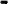 - инструменты: ножницы по металлу, линейки металлические, набор слесарныхинструментов, готовальня, карандаши;- материалы: чертежная бумага, копировальная бумага.Кадровое обеспечение: реализацию данной программы осуществляет педагог дополнительного образования, имеющий высшее или среднее (профессиональное, педагогическое образование) по технической направленности.2.   СТРУКТУРА   И2.   СТРУКТУРА   ИСОДЕРЖАНИЕДОПОЛНИТЕЛЬНОЙДОПОЛНИТЕЛЬНОЙДОПОЛНИТЕЛЬНОЙДОПОЛНИТЕЛЬНОЙПРОФЕССИОНАЛЬНОЙПРОФЕССИОНАЛЬНОЙПРОГРАММЫПРОГРАММЫ2.1. Объем программы и виды учебной работы2.1. Объем программы и виды учебной работы2.1. Объем программы и виды учебной работы2.1. Объем программы и виды учебной работы2.1. Объем программы и виды учебной работы2.1. Объем программы и виды учебной работыВсего часов:Вид учебной работыВид учебной работыОбъем часовВсего часов:Вид учебной работыВид учебной работыОбъем часовВсего часов:144в том числе:теоретическое обучениетеоретическое обучение14практические занятияпрактические занятия120Заключительное занятиеЗаключительное занятие102.2. Тематический план дополнительной предпрофессиональной программы2.2. Тематический план дополнительной предпрофессиональной программы2.2. Тематический план дополнительной предпрофессиональной программыНаименование темыСодержаниеКоличествНаименование темыСодержаниеКоличествНаименование темыПрезентация программы: встречи с учащимися, индивидуальные, групповыео часов1. Вводное занятиеПрезентация программы: встречи с учащимися, индивидуальные, групповые4консультации. Мастер-классы. Презентация программы доп.образования.Теория: Знакомство с программой обучения. Общие сведения об инновациях приремонте  машин.  Причины  снижения  работоспособности  машин  в  процессеэксплуатации. Внедрение инновационных технология ремонта – важная сторонадеятельности инженерно-технической службы.Модуль № 1.Теория: Требования безопасности при проведении ремонтных и покрасочных работ с4Требованиякузовами легковых автомобилей.безопасностиПрактикаПрактикаМодуль № 2.Теория: Основные понятия и определения. Схема производственного процесса4Производственныйремонта машины. Технологическая документация на ремонтпроцесс ремонтамашин, с учетомПрактика10инновационныхметодов ремонта.Теория:Типы конструкций кузовов легковых автомобилей. Типовые аварийные4Модуль 3Теория:Типы конструкций кузовов легковых автомобилей. Типовые аварийные4Конструкции кузововповреждения кузовов легковых автомобилей. Безопасность автомобильного кузова.легковыхавтомобилей итиповые аварийныеПрактика20повреждения.Модуль № 4.Теория: Универсальный и механизированный инструмент. Оборудование и6Модуль № 4.Теория: Универсальный и механизированный инструмент. Оборудование и6Оборудование дляинструменты для правки кузовов. Ручной режущий инструмент. Оборудование иремонта аварийныхинструменты для сварочных работ. Контрольно-измерительные инструменты иавтомобилей.стенды. Подъемно- транспортное оборудование.Модуль № 5.Практика20Модуль № 5.Теория: Металлы и сплавы. Полимерные материалы, присадки, газообразные6Материалывещества.используемые дляЛакокрасочные материалы.ремонта кузововремонта кузововПрактика20легковыхПрактика20автомобилей.Модуль № 6. РаботыТеория: Приемка аварийного автомобиля в ремонт. Виды и способы ремонта кузовов.6и технологии приКонтроль геометрии поврежденного кузова. Разборка автомобиля для ремонта кузова.ремонте аварийныхВосстановление формы кузова правкой и рихтовкой. Удаление поврежденныхкузовов.элементов кузова. Подготовка ремонтных вставок к сварке. Сварочные процессы приизготовлении кузовов. Сварка кузовных деталей. Устранение поврежденийсинтетическими материалами. Устранение повреждений пайкой.Противокоррозионная защита кузовов электролитическим и химическим способами.Особенности сборки кузовов легковых автомобилей. Ремонт и замена элементовпередней части кузова. Ремонт и замена элементов задней части кузова. Ремонт изамена элементов средней части кузова.Контроль качества ремонта кузова перед окраской. Ремонт дверей. Ремонт капота,крышки багажника и оперения. Ремонт механизмов кузовов. Ремонт остекления.Практика:30Модуль № 6. ОкраскаТеория: Схемы технологических процессов окраски. Полная окраска6Модуль № 6. ОкраскаТеория: Схемы технологических процессов окраски. Полная окраска6ивосстанавливаемого кузова. Частичная окраска отдельных поверхностей кузова.противокоррозионнаяТехнология ремонтной окраски кузовов специальными материалами. Ремонтнаяобработкаокраска отдельных поверхностей кузова методом «перехода» специальнымиотремонтированныхматериалами. Технология окраски нового кузова. Контроль качества окраски.кузовов.Противокоррозионная обработка окрашенных кузовов. Организация работ по окраскеи противокоррозионной обработке кузовов.Сборка и контроль качества отремонтированного кузова.ЗаключительноеПрактика30ЗаключительноеПодведение итогов. Анализ проделанной работы.10занятиеИтоговое тестирование. Комплексный экзамен.3.4 Учебно-методический комплект:3.4 Учебно-методический комплект:3.4 Учебно-методический комплект:ВидНазваниеВидНазваниеНаглядные пособияСхемы, чертежи, развертки, образцы готовыхСхемы, чертежи, развертки, образцы готовыхдеталей, конструкций - призеров конкурсов,деталей, конструкций - призеров конкурсов,чемпионатаМедиапособияПрезентацииРаздаточный материалШаблоны, тестовые задания, анкетыШаблоны, тестовые задания, анкеты